Участники II этапа городского конкурса чтецов прозы "Герои Великой Победы" Дубовцева София (воспитатель Палаткина О.А.) Ермаков Егор (воспитатель Проничева Г Л.)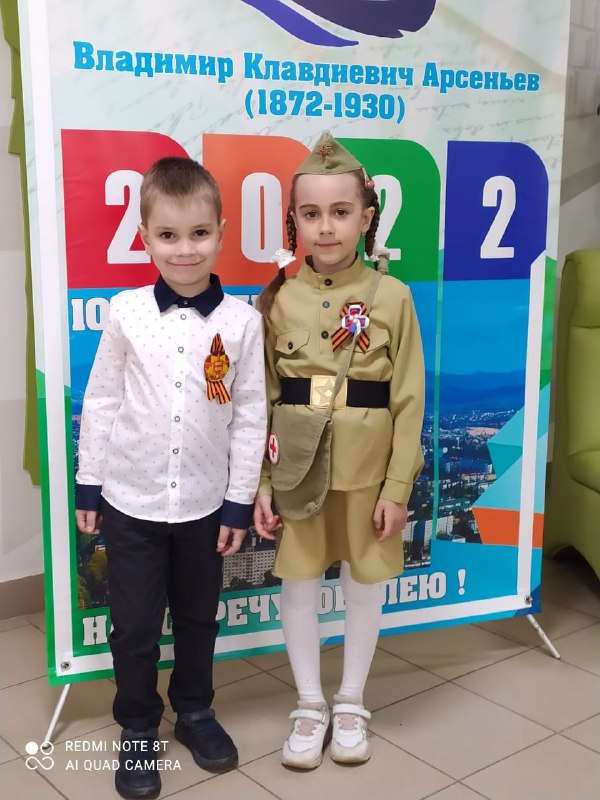 